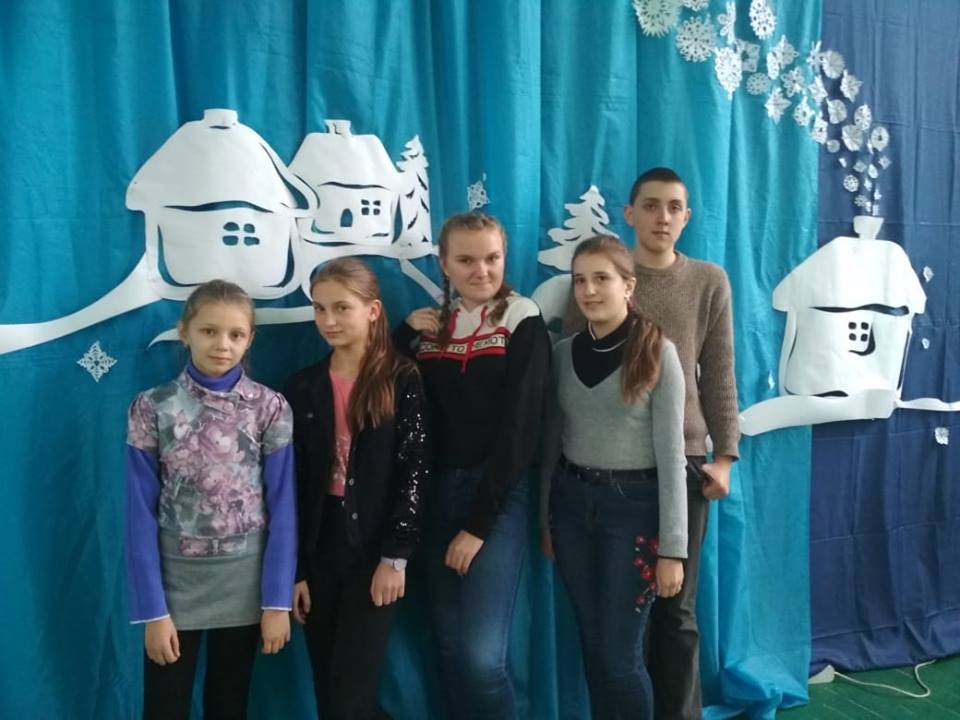 Результати участі учнів у  ІІ  (районному) етапі          Всеукраїнських учнівських   олімпіад у 2018-2019 н.р.Результати  участі учнів у  ІІ  (районному) етапіМіжнародного конкурсу  з української мови  імені Петра ЯцикаПредметПІП учняКласМісцеПІП учителяУкраїнська мова і літератураГалас Уляна9ІІГалас Т.М.ІсторіяКальченя Юлія9ІЖданюк Л.М.Інформаційні технологійГалас Уляна9ІІРибак В.В.Англійська моваКальченя Юлія9ІІІСтругалевич Н.І.Романюк Н.В.ПравознавствоДовгорукий Юрій11ІІІЛанюш Л.В.МатематикаКривчук Анастасія ВіталіївнаДовгорукий Юрій Юрійович611ІІІІІІШворобей Л.А.Ярошик Л.Л.БіологіяКальченя Юлія СергіївнаДовгорукий Юрій Юрійович911ІІІІІІОрловська Н.А.Орловська Н.АНазва конкурсуПІП учняМісцеПІП учителяМіжнародний конкурс з української мови імені Петра ЯцикаГалас Уляна ГригорівнаІГалас Т.М.Міжнародний конкурс з української мови імені Петра ЯцикаПетрина Юлія ВіталіївнаІІКозак К.М.